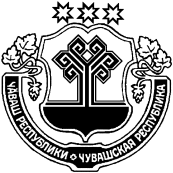 О внесении изменений в Правила землепользования и застройкиТаушкасинского сельского поселения Цивильского района Чувашской Республики        В соответствии с п.7 части 2 статьи  33, п. 4.1 части  3 статьи 33 Градостроительного кодекса Российской Федерации от 29 декабря 2004 г. N 190-ФЗ, Федеральным законом № 119-ФЗ от 01.12.2022 «О внесении изменений в отдельные законодательные акты Российской Федерации», Федеральным законом от 06 октября 2003 года №131-ФЗ «Об общих принципах организации местного самоуправления в Российской Федерации»,       Собрание депутатов Таушкасинского сельского поселения Цивильского района Чувашской Республики РЕШИЛО: 1. Внести в Правила землепользования и застройки Таушкасинского сельского поселения Цивильского района Чувашской Республики, утвержденные решением Собрания депутатов Таушкасинского сельского поселения Цивильского района Чувашской Республики 21.10.2020 года №3/4 (с изменениями от 17.12.2021 №18/5, от 26.08.2022 №24/2), следующие изменения: 1.1. пункт 3 статьи 27 главы 4 изложить в следующей редакции:«3. Применительно к территории, в границах которой не предусматривается осуществление деятельности по комплексному и устойчивому развитию территории, не планируется размещение линейных объектов, а также к территории ведения гражданами садоводства или огородничества для собственных нужд допускается подготовка проекта межевания территории без подготовки проекта планировки территории в целях, предусмотренных частью 2 статьи 43 Градостроительного кодекса Российской Федерации».1.2. пункт 3 статьи 31 главы 6 дополнить подпунктом 6 следующего содержания: «юридическим лицом, определенным субъектом Российской Федерации и обеспечивающим реализацию принятого субъектом Российской Федерации, главой местной администрации решения о комплексном развитии территории, которое создано субъектом Российской Федерации, муниципальным образованием или в уставном (складочном) капитале которого доля субъекта Российской Федерации, муниципального образования составляет более 50 процентов, или дочерним обществом, в уставном (складочном) капитале которого более 50 процентов долей принадлежит такому юридическому лицу.".2. Настоящее решение вступает в силу после его официального опубликования (обнародования).ЧĂВАШ РЕСПУБЛИКИÇĚРПÿ РАЙОНĚ ЧУВАШСКАЯ РЕСПУБЛИКА ЦИВИЛЬСКИЙ РАЙОН ТАВĂШКАССИ  ЯЛ ПОСЕЛЕНИЙĚН ДЕПУТАТСЕН ПУХĂВĚ ЙЫШĂНУ №25/32022 ç. авăн 15-мěшěТавăшкасси  ялěСОБРАНИЕ ДЕПУТАТОВ ТАУШКАСИНСКОГО  СЕЛЬСКОГО ПОСЕЛЕНИЯ РЕШЕНИЕ №25/315 сентября 2022 г. деревня ТаушкасыПредседатель Собраниядепутатов Таушкасинскогосельского поселения____________ ПодписьНиколаева Н.В. 